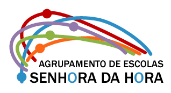 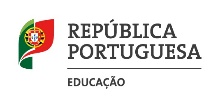 AGRUPAMENTO DE ESCOLAS DA SENHORA DA HORA, MATOSINHOSExmo. SenhorPresidente do Conselho GeralSolicita a V.ª Exa a admissão ao procedimento concursal aberto pelo n.º 21451/2022, publicado no Diário da República n.º 218, 2ª Série, de 11 de novembro, para provimento do lugar de diretor do Agrupamento de Escolas da Senhora da Hora.Para o efeito anexa os seguintes documentos:a)	Curriculum Vitae detalhado, em suporte papel e digital; b)	Projeto de Intervenção no Agrupamento, em suporte papel e digital; c)	Fotocópia de documento comprovativo das habilitações literárias, de acordo com o original; d)	Fotocópia de documento comprovativo da posse de qualificação para o exercício das funções de administração e gestão escolar, de acordo com o original; e)	Declaração autenticada pelo serviço de origem, onde consta o vínculo, a categoria e o tempo de serviço; f)	Fotocópia do cartão de cidadão; g)	Outros ________________________________________________________________.Senhora da Hora, ____ de __________ de 2022. Pede deferimento,O (A) Candidato(a) _______________________________________________________________	Nome_____________________________________________________________________________Cartão de Cidadão N.º _____________________    _______                       Validade _____/____/_____Estado Civil _____________________________                       Data de Nascimento ____/____/______Residência ________________________________________________________________________Código Postal ___________-______          Localidade ______________________Telefone ________________Telemóvel__________________     Endereço Eletrónico ____________________________________Habilitações Literárias _______________________________________________________________Situação Profissional __________________________________________________________________________________________________________________________________________________________________________________________________________________________________Requisitos de admissão ao concurso ______________________________________________________________________________________________________________________________________________________________________________________________________________________________________________________________________________________________________